COMUNE  DI  LIMONE  PIEMONTE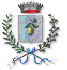 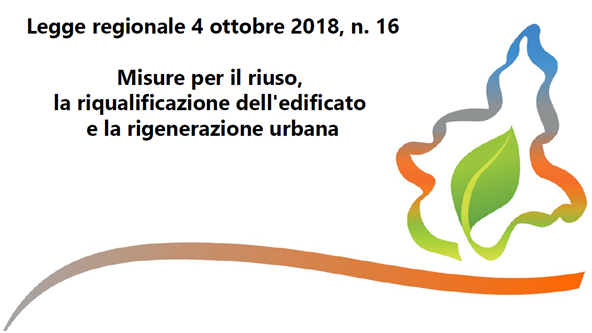 All’ Ill.mo SINDACOComune di Limone Piemonte (CN) Via Roma, 32 - 12015OGGETTO: 	Istanza di inserimento di proposte di variante – non strutturale - al Piano Regolatore Generale vigente.Il sottoscritto _________________________ nato a ______________________il ________________, residente in __________________, codice fiscale  ________________________________,n.tel.__________________n.cell___________________, indirizzo di posta elettronica ____________________________ in qualità di: Proprietario/comproprietario;se trattasi di Condominio, in qualità di Amministratore pro-tempore del Condominio di Via __________________________, codice fiscale Condominio ________________________;se trattasi di Società, in qualità di: Presidente/ Legale Rappresentante/ Amministratore Unico/ altro, della Società _________________________________________________, codice fiscale della Società __________________________________________________;altro ______________________________________________________________;in riferimento all’area sita in ______________________________________________________ catastalmente identificata al:FOGLIO________ mappali nn. _______________________________;FOGLIO________ mappali nn. _______________________________;inserita tra le aree del P.R.G.C., con la seguente destinazione _________________________di cui all’art. ____________________ delle Norme di Attuazione.□ Ritenendo di proporre un contributo per semplificare/migliorare/adeguare il Piano, RIVOLGE PROPOSTA AL PIANO REGOLATORE GENERALE per: 
(descrivere sinteticamente proposta di modifica e motivazioni):__________________________________________________________________________________________________________________________________________________________________________________________________________________________________________Ovvero□ Ritenendo necessaria la modifica alla cartografia di Piano, RIVOLGE ISTANZA DI VARIANTE AL PIANO REGOLATORE GENERALE per: 
(descrivere sinteticamente proposta di modifica e motivazioni):__________________________________________________________________________________________________________________________________________________________________________________________________________________________________________il tutto come meglio specificato negli elaborati allegati.________________, lì _______________Firma leggibile del/dei richiedente/i____________________________ALLEGATI utili all’esposizione della proposta:Documentazione fotografica;Estratti planimetrici (base catastale) in scala 1:2.000 della zona o delle zone di interesse;Estratti planimetrici in scala 1:2.000 ovvero 1:10.000 delle Tavole del P.R.G. vigente;Eventuale estratto delle Norme di Attuazione;Eventuali progetti o studi di fattibilità;Ogni altro materiale che possa ritenersi utile per la definizione dell’istanza.Area Tecnica Lavori Pubblici: Tel. 0171.925211 int. 7fax 0171.925229Via Roma, 32 – CAP 12015Responsabile Tecnico : arch. Giovanni PreviglianoIstr. Tec.: geom. Francesca Tomatismailto: areatecnica@comune.limonepiemonte.itp.e.c. comune.limonepiemonte.cn@legalmail.it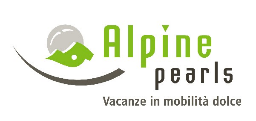 Provincia di CuneoP.IVA 00461550048C.F.80003770049http://www.limonepiemonte.it